SCOUTS NSW ENDORSEMENTS REQUIRED FOR ARA NOMINATIONS(To be included with all Scouts NSW ARA Nomination Forms)NOMINEENOMINEENOMINEENOMINEENOMINEEName TitleFirst nameSurnamePostnominalsMember NumberAppointmentFormationDistrictRegionADDITIONAL SCOUTS NSW ENDORSEMENTSADDITIONAL SCOUTS NSW ENDORSEMENTSDistrict Commissioner or Team LeaderDistrict Commissioner or Team LeaderName DistrictSignature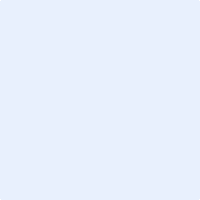 DateRegion Commissioner or appropriate State CommissionerRegion Commissioner or appropriate State CommissionerName Region/StateSignatureDate